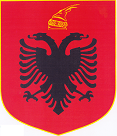 REPUBLIKA E SHQIPËRISËKuvendiP R O J E K T L I GJNr.______/2019 PËRDISA SHTESA NË LIGJIN NR.10237, DATË 18.2.2010 “PËR SIGURINË DHE SHËNDETIN NË PUNË”, TË NDRYSHUARNë mbështetje të neneve 78 e 83, pika 1, të Kushtetutës, me propozimin e Këshillit të Ministrave, Kuvendi i Republikës së ShqipërisëV E N D O S I:Në ligjin nr.10237, datë 18.2.2010, të ndryshuar, bëhen shtesat e mëposhtme:Neni 1Në pikën 18, të nenit 5, pas fjalëve ““Punëmarrës” është çdo person i punësuar nga një punëdhënës” shtohen fjalët “… , përfshirë të punësuarit me kohë të plotë, kohë të pjesshme apo edhe me punësim të përkohshëm.”.Neni 2Pas pikës 19, të nenit 5, shtohet pika 19.1, me këtë përmbajtje:“19.1. “Person i vetëpunësuar” është personi, i cili punon për përfitim personal, përfshirë të punësuarin me kohë të plotë apo të pjesshme, që rregullohet mbi të drejtat e detyrimet, sipas legjislacionit në fuqi.”.Neni 3Pas nenit 6 shtohet neni 6/1, me këtë përmbajtje:“Neni 6/1Detyrimet e përgjithshme të personit të vetëpunësuar miratohen me vendim të Këshillit të Ministrave.”.Neni 4Pas nenit 8 shtohet neni 8/1,  me këtë përmbajtje: “Neni 8/1Detyrimet e veçanta të personit të vetëpunësuar miratohen me vendim të Këshillit të Ministrave.”.Hyrja në fuqiKy ligj hyn në fuqi 15 ditë pas botimit në “Fletoren zyrtare”.K R Y E T A R IGRAMOZ RUҪI